Тема: «Разработки классических и нестандартных уроков начальной, средней и старшей школы» Учитель: Баимова Ксения АндреевнаМетодическая разработка урока по английскому языку в 6 классе по теме «Дорожные знаки, правила движения»План конспект урокаТема: “ Road signs. Road safety”Тип урока: комбинированныйЦель урока: формирование навыка обучающихся высказываться по теме «Дорожные знаки, правила движения»Задачи: Обучающие: -активизировать употребление лексики по теме «Дорожные знаки, правила уличного движения» и повелительного наклонения;-научить анализировать ситуацию и выявлять проблему, участвовать в элементарной дискуссии, логично и связно высказываться по проблеме соблюдения правил дорожного движения;-научить учащихся правильно дополнять мини-диалоги по данной теме;-формировать практические навыки владения лексическим материалом по теме; -расширять словарный запас по теме путем привлечения дополнительного материала.Развивающие:-развитие памяти и умения строить небольшое высказывание по теме с опорой на текст;-развитие умения выражать свое отношение к проблеме. Воспитательные:-воспитывать чувство взаимной ответственности, прививать навыки работы в коллективе;-воспитывать и поддерживать устойчивый интерес к английскому языку, речевую культуру и культуру общения друг с другом во время работы в группе и в парах. Предметные  УУД  :Лексическая сторона речи: cross, dangerous, enter, park, push, safe, traffic, seat, bike, lean out of the window, look both ways, parking zone, seat belt, traffic lights, traffic sign, traffic warden, zebra crossing;Грамматическая  сторона речи: повелительное наклонение Аудирование : упр. 8 стр.27Чтение: чтение диалогов и заполнение пропусков Говорение : представление диалогов, освещение проблемных ситуацийМетапредметные УУД  :Регулятивные : уметь самостоятельно ставить цели, планировать пути их достижения, выбирать наиболее эффективные способы решения учебных и познавательных задач, преобразовывать практическую задачу в познавательнуюПознавательные :проводить наблюдение и эксперимент под руководством учителя, осуществлять выбор оснований и критериев для сравнения, сериации, классификации объектов; осуществлять осознанное построение речевого высказывания в устной и письменной формеКоммуникативные  :формулировать собственное мнение и позицию, организовать учебное сотрудничество с учителем и сверстниками, формировать умение работать в группе/командеЛичностные: осознавать возможность самореализации средствами иностранного языка, развивать учебно познавательный интерес к новому учебному материалу; формировать ценность здорового и безопасного образа жизни, интериоризации правил поведения на транспорте и на дорогах, необходимость относиться с уважением к закону, правилам поведения на дороге, соблюдать правила,Формы  работы: фронтальный, индивидуальный, парный, групповой.Оснащение урока: компьютер (презентация Power Point), мультимедийный проектор, экран, доска, к магниты, рабочие листы учащихся (Приложение 1,2), наглядный материал (Приложение 3) аудио текст с диалогом (Приложение 4), видео для физкультминутки Go Bananas( https://www.youtube.com/watch?v=PKyuJhHQCfI), учебник Spotlight 6 (Английский в фокусе. 6 класс). Учебник - Ваулина Ю.Е., Дули Дж. Ход урока1.Приветствие.Введение в иноязычную атмосферу. Teacher: – Good day, children. How do you feel today? How is it going?Учитель приветствует детей и создает положительный интерес к уроку и иноязычную атмосферу2.1 Активизация лексики. T: –Look at the screen and name the photos you see.Учащимся предлагают посмотреть фото презентации  и называть по цепочке ,что изображено на них (pedestrian ,passenger, traffic warden, pavement, traffic lights, zebra crossing, pavement, dangerous, safe, lean out)Учитель повышает мотивацию и учебную деятельность через личностно значимый материал (обьектами изучения являются фото местности МБОУ «Верхореченской СОШ»)2.2 Matching. T: -Match the words to make phrases. Каждый учащиеся получает набор разноцветных карточек для составления словосочетаний по теме. Ребята осуществляют взаимопроверку словосочетаний друг у друга. Вслух называют полученные словосочетания.                                                                                                                          Приложение 1Keys: traffic sign, lean out of the window, traffic warden, zebra crossing, traffic lights, run onto the road, safety rules, parking zone, bus driver.3.  Определение темы урока .Целеполагание. Определение темы и целей урока осуществляется путем отгадывания ключевого слова. Ребята  слушают загадки, первая буква слов используется в ключевом слове, которое и является темой урока.T -Answer the questions deciding the theme of the lesson. The first letter is the key letter.1 You can cross the road is the traffic lights are Red2 It’s the second autumn month. October3  The first letter of the English alphabet. A4  It’s the meal you eat at 6 or 7 o’clock in the evening. Dinner5 When you get in a car, you wear it . Seat belt6  It’s the third summer month? August7 What can birds and planes do? Fly8 Which number is between  ten and twelve? Eleven9 He/she teaches children at school. Teacher10 It’s one of the colours on the traffic lights  YellowT - Our Theme is Road SafetyСовместное целеполагание(учащиеся выделяют предполагаемые цели урока)T -How do you think what the aims of our lesson are.Practice the vocabularyPractice grammar speaking and listeningTalk about Safety Rules4.Формирование лексики по теме На доске висит наглядный материал (Приложение 3).Учащимся необходимо соотнести правила и то, кому оно относится: пассажирам, пешеходам, водителям.T -Guess who are the following rules for Pedestrians, passengers or driversDon’t lean out of the windowYou can’t drive 70 km/hYou ca cross at the zebra crossingDon’t talk to the driverDon’t walk if the traffic lights is redDon’t play next to the roadWear a seat belt, when on the busDon’t push other passengersYou can’t park hereLook both ways before you crossDrive with the flow of trafficStop at the traffic lights5.Аудирование. T -Listen to the dialogue in your textbooks Ex.8 p.27 and choose the correct answer.(Приложение 4)1. Paula and David are….A in the car.B in the school playground.C on the street.2.The zebra crossing is…A quite far.B  between the bus and a parked car.C  safe.3.David tells Paula to…A   look both ways.B   make sure the road is clear.C  go quickly to the other side.Keys: 1 C    2C   3AФормирование навыка получения информации из аутентичного аудио текста. Учащиеся прослушивают диалог дважды и выбирают вариант ответа. Осуществляется проверка выполненной работы с аргументированием своего выбора.4.Физкультминутка “Go bananas”5.Работа в группах. Развитие познавательных и коммуникативных навыковReading . T- We are going to work in groups. Each group will read the dialogue and complete them with the sentences. Каждая группа получает свой диалог, который необходимо дополнить предложениями или фразами. Учитель контролирует процесс. На этом этапе урока используется групповая работа, как средство формирования навыка сотрудничества. Дополнить диалог с опорой на безопасное поведение, актуальное для школьников при проезде в автобусе, переходе проезжей части возле школы.                                                                                                               Приложение 2Keys : Dialogue A   1B   2C   3 A ;       Dialogue B 1B   2C   3 A  ; Dialogue C   1C   2A   3 B     6.Говорение.  Развитие коммуникативных навыков и творческих способностей,   обучающихся через инсценировку ситуаций в условиях приближенных к реальным.T-Act out the dialogues. Ребятам предлагают разыграть ситуации диалогов «Безопасный переход проезжей части», «Правила для водителя», «Правила проезда в школьном автобусе». (Инсценировка диалогов проходит на фоне фото местности, расположенной рядом с школой)7. Discussion.Формирование коммуникативных и предметных УУДT-Now, let’s talk about What important safety rules have the dialogues got? (Учитель спрашивает какие правила безопасности были упомянуты в диалогах)PPs answersT -You are right.8. Writing . Формирование продуктивных навыков.T -Write down the Safety rules for school children. Учитель предлагает выполнить письменное задание и написать правила безопасности на дороге для учащихся школы. Учащиеся учатся самостоятельно  преобразовывать  информацию,  связывать реальную жизненную ситуацию с изученными правилам и закономерностями.9.Рефлексия. Summarizing .Учитель подводит итоги урока. Учащиеся осознанно строят речевые высказывания, рефлексия своих действий на основе опорных  фраз для логического высказывания.-I liked the lesson. It was useful for me.-I think the lesson was easy, because I have done everything-I think I need to learn more on this topic-As for me, I had some difficulties with grammar.-I didn’t really like the lesson 10. Оценивание.     T- You worked hard today. Let’s look at the marks you‘ve got for the lesson. The lesson is over. Thank you very muchЛитература и электронные ресурсы1. Авторская программа В. Г. Апалькова. Английский язык. Программы общеобразовательных учреждений. 5-9 классы., М.: «Просвещение», 2014г.;2. УМК «Spotlight» для 6 класса авторов В.Эванс, Дж. Дули, О.Подоляко, Ю.Ваулиной  (2014г.);3. https://edsoo.ru/Predmet_Anglijskij_yazik.htm4. https://learnenglish.britishcouncil.org/5. https://busyteacher.org/6. https://www.youtube.com/watch?v=PKyuJhHQCfIПриложение 1Приложение 2    Приложение 3Rules for Pedestrians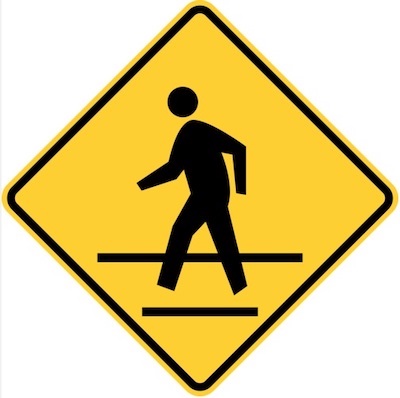 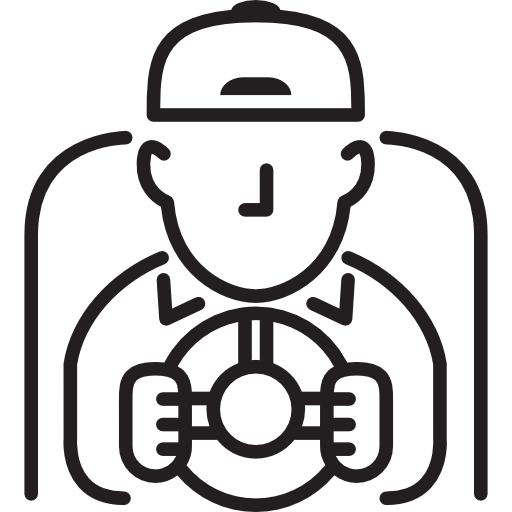 Rules for Drivers Rules for Passenger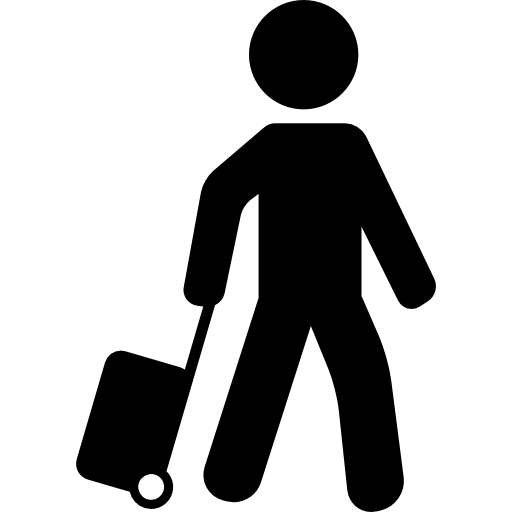  Приложение 4 Tape script Unit 3a, ex.8 p.27(sound of cars, beeping ,noisy street)Paula: David, stop! What are you doing?David: What’s wrong?Paula: Be careful! We are not in the school playground anymore! This is a very busy street!David: Oh, don’t tell me you are afraid of the traffic.Paula: Of course , I am. Let’s cross at the zebra crossing over there!David: Over there? We can’t walk that far! Come on, let’s walk between the bus and this parked car in front of us.Paula: This is dangerous. You can’t see the road clearly.David: Come on, it’s easy! Run as fast as you can to the other side.Paula: David, wait! First look both ways for…(sound of car brakes)David: Oh my goodness! David, are you OK? (the driver steps out of the car)Woman: This is very dangerous, young boy! Don’t you know anything about road saf… DAVID?????David: MUM????Woman: How many times have I told you not to cross between parked cars! That’s it! You are not allowed to watch TV for a week!David: Oh no!A                                     Btrafficrules lean out wardentrafficlightszebracrossingtrafficof the windowrun ontothe roadsafety signparkingzonebusdriverAA  we must use the zebra crossing    B  I’m going to play football there.   C Let’s run quickly and cross the road Bill: oh, hi, James. Where are you going?James: I’m going to the park. 1_________________________________________.               Would you like to join me?Bill: Sure. The park is on the other side of the road.         2_________________________________.James: No, it’s dangerous to run onto the road; 3____________________Bill: I think you are right. Here it isB  A  don’t forget to wear your seat belt   B   Can I see your ID and the driving license C  You can’t drive at 50 kilometer per hourTraffic Warden: Good morning .My name is Bill Adams. I am a traffic warden.                                         1____________________________,pleaseDriver: Yes, sure. What’s the problem? TW: You were driving fast here. Look at the sign.2___________________________here.            The school is not far.D: I’m very sorry.I won’t do it again.TW: All right. And __________________________________, pleaseD: Thank youC A  Don’t talk to the driver on the way   B And don’t forget to wear your seat belt   C  lean out of the window   Kate: look through the window. It’s a fantastic viewMary: I want to 2___________________________ and take some photosKate: What are you talking about? You mustn’t do this! It’s dangerous.Mary: Then I’ll go and ask the bus driverKate: 2____________________________.it isn’t safe too. We should wait to the end of the trip.Mary: You are right. I will not annoy the driver and the other passengers.Kate: Thanks God! 3_________________________________,please.trafficrules lean out wardentrafficlightszebracrossingtrafficof the windowrun ontothe roadsafety signparkingzonebusdriverAA  we must use the zebra crossing    B  I’m going to play football there.   C Let’s run quickly and cross the road Bill: oh, hi, James. Where are you going?James: I’m going to the park. 1____________________________________.               Would you like to join me?Bill: Sure. The park is on the other side of the road.         2_________________________________.James: No, it’s dangerous to run onto the road; 3____________________Bill: I think you are right. Here it isB  A  don’t forget to wear your seat belt   B   Can I see your ID and the driving license C  You can’t drive at 50 kilometer per hourTraffic Warden: Good morning .My name is Bill Adams. I am a traffic warden. 1____________________________,pleaseDriver: Yes, sure. What’s the problem? TW: You were driving fast here. Look at the sign. 2_________________here.            The school is not far.D: I’m very sorry. I won’t do it again.TW: All right. And __________________________________, pleaseD: Thank youC A  Don’t talk to the driver on the way   B And don’t forget to wear your seat belt   C  lean out of the window   Kate: look through the window. It’s a fantastic viewMary: I want to 2___________________________ and take some photosKate: What are you talking about? You mustn’t do this! It’s dangerous.Mary: Then I’ll go and ask the bus driverKate: 2____________________________.it isn’t safe too. We should wait to the end of the trip.Mary: You are right. I will not annoy the driver and the other passengers.Kate: Thanks God! 3_________________________________,please.